Publicado en  el 10/04/2015 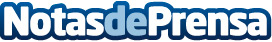 El CNAB vence en un final apoteósico vs RadnickiDatos de contacto:Nota de prensa publicada en: https://www.notasdeprensa.es/el-cnab-vence-en-un-final-apoteosico-vs_1 Categorias: Otros deportes http://www.notasdeprensa.es